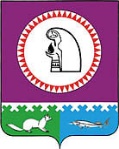 Об официальном опубликовании в средствах массовой информации муниципальных правовых актов и иной официальной информации В целях обеспечения граждан Октябрьского района правом на получение обязательной информации, имеющей общественное значение, в соответствие с Федеральным законом от 06.10.2003 № 131-ФЗ «Об общих принципах организации местного самоуправления в Российской Федерации», руководствуясь уставом Октябрьского района, Дума Октябрьского района РЕШИЛА:1. Определить:- официальным печатным изданием Октябрьского района для опубликования муниципальных нормативных правовых актов Октябрьского района – газету «Октябрьские вести»;- официальным сетевым изданием Октябрьского района для опубликования муниципальных нормативных правовых актов Октябрьского района – официальное сетевое издание «октвести.ру» (www.oktvesti.ru).2. Опубликовать настоящее решение в газете «Октябрьские вести».3. Настоящее решение вступает в силу с 01.10.2015. 4. Контроль за исполнением решения возложить на постоянную комиссию Думы Октябрьского района по социальным вопросам (Соломаха Е.И.).Исполняющий обязанности главы Октябрьского района                 			                   	                 Н.В. Хромов10.09.2015   №  637   «Д-4»Муниципальное образованиеОктябрьский районДУМАРЕШЕНИЕМуниципальное образованиеОктябрьский районДУМАРЕШЕНИЕМуниципальное образованиеОктябрьский районДУМАРЕШЕНИЕМуниципальное образованиеОктябрьский районДУМАРЕШЕНИЕМуниципальное образованиеОктябрьский районДУМАРЕШЕНИЕМуниципальное образованиеОктябрьский районДУМАРЕШЕНИЕМуниципальное образованиеОктябрьский районДУМАРЕШЕНИЕМуниципальное образованиеОктябрьский районДУМАРЕШЕНИЕМуниципальное образованиеОктябрьский районДУМАРЕШЕНИЕМуниципальное образованиеОктябрьский районДУМАРЕШЕНИЕ«09»сентября2015г.№637пгт. Октябрьскоепгт. Октябрьскоепгт. Октябрьскоепгт. Октябрьскоепгт. Октябрьскоепгт. Октябрьскоепгт. Октябрьскоепгт. Октябрьскоепгт. Октябрьскоепгт. Октябрьское